CD15Brukerveiledningwww.rksmotor.eu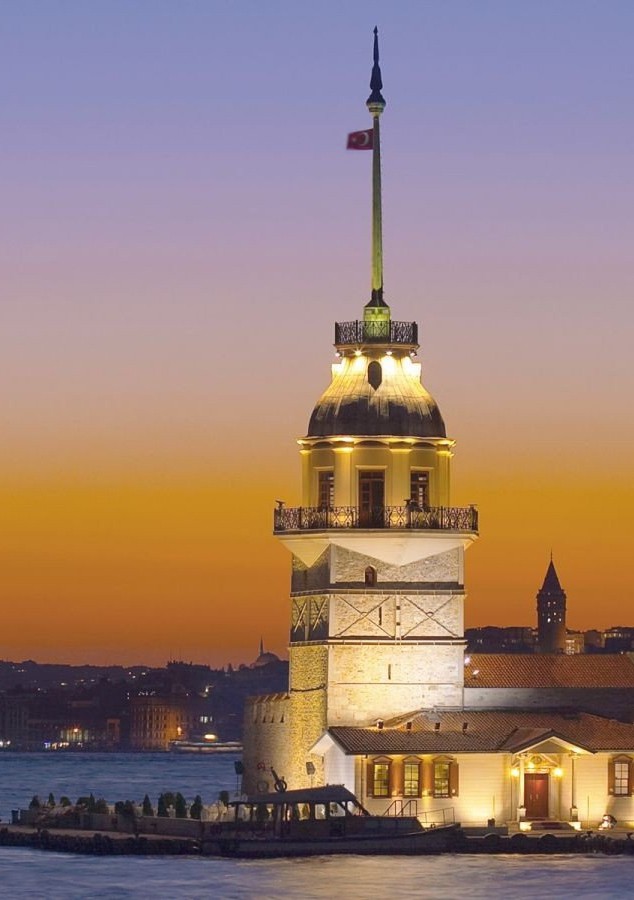 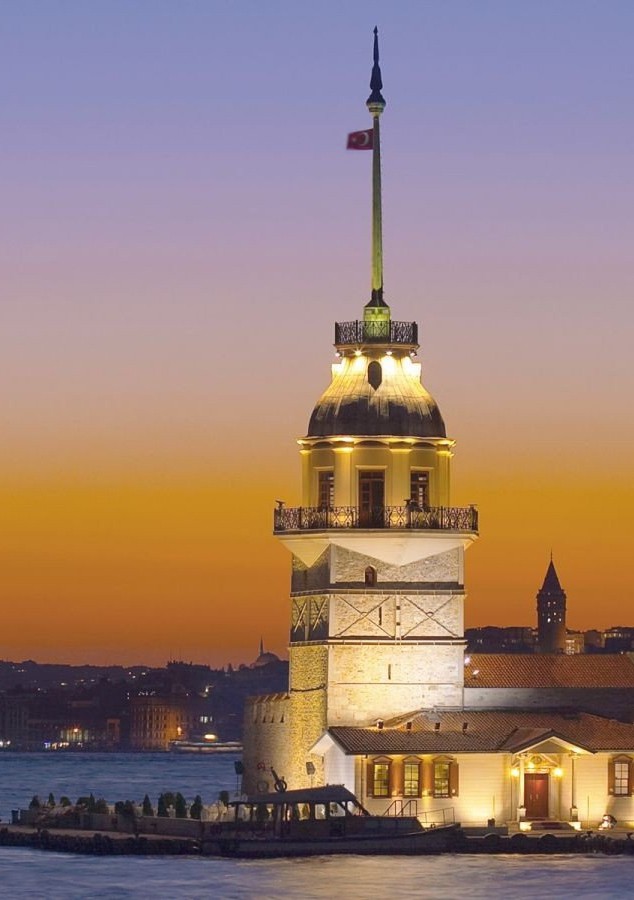 Takk for at du har valgt RKS elektriske sykkel. Å eie, sykle og dele denne sykkelen er en behagelig opplevelse.Denne e-sykkelen er utstyrt med et elektrisk pedalhastighetssystem for å forbedre sykkelopplevelsen når du tråkker. Det betyr, mens du tråkker, vil du finne  bevegelsen uanstrengt fordi  motorene vil rotere i henhold til pedalhastigheten.  Sikkerhet er viktig for oss, derfor leveres sykkelen  med automatisk bremsesystem CUTOFF . Den er funksjonell med nøkkel og en strømknapp.Vi ønsker deg en hyggelig tur !InnholdetKomponenter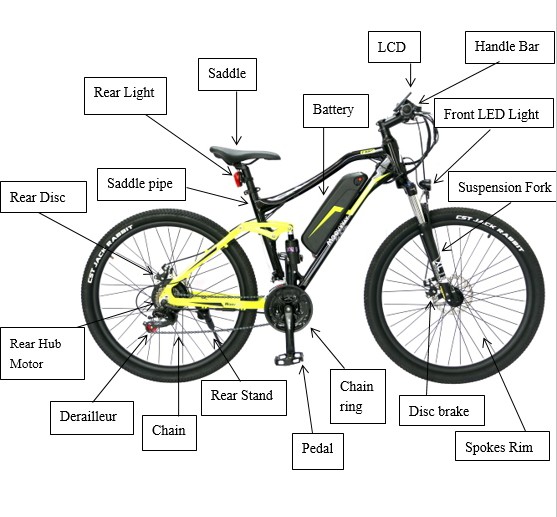 SpesifikasjonerRamme:Aluminium 6061 – livstid rustfri med setepinne i aluminium og hyperputesete20 inches  støtte  struktur  med  folding alternativ  for  enkel  vogn.  •Bremser:Front disk  -  MekaniskBakre disk  -  Mekanisk•Moduser:3 hastighet  tilgang  (gass)Pedalassistanse med  én  modus  (PAS)•Dekk:20 tommers  diameter  med  4 tommers  bredde dekk  med  magnesium  eiker  og felger.CST BFT  Jack  Rabbit  Mountain  trail  heavy  duty  dekk  for  alle  vei overflater.  Legering Felger  stål  eiker  med  heavy  duty rutenett linjer for å  unngå punktering.•Vise:LCD-moduser  med  kilometerteller  og  turfunksjon  LED lommelykt    foran  •Batteri:36V 10.4Ah  med  12  måneders  garanti5,5 timers  ladetid  Forbruk per  lading  -  1  Enhet  strøm  (Rs.5-8/Charge)•Rekkevide:45-50km med  full  gass  i  3  moduserOpptil 70 km ved hjelp  av  Pedal  Assistance  (PAS)•Motor:36V 250Watt Motor bak  NAVKontrollpanel (LCD)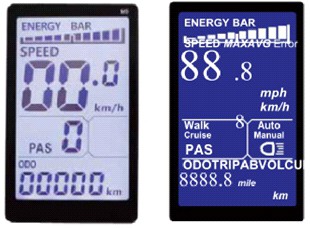 Det ytre skallet  av  skjermmaterialet    er  ABS,  krystall klar gjennomsiktig  vindusmateriale  med syntetisk  akryl.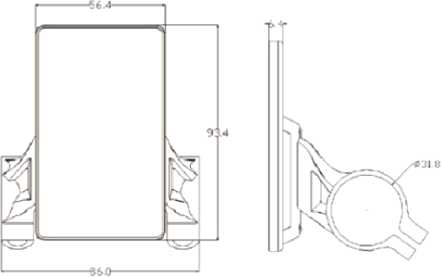 	Front                            Side   BESKRIVELSE AV LCD-funksjoner1. Skjermfunksjon - Hastighetsvisning, strømnivåvisning, strømindikator, feilvarsel, total kjørelengde, enkel kjørelengde, frontlysskjerm, enkelt kjøretidsvisning. 2.Control, sette opp funksjoner - Strømbryterkontroll, frontlys bryterkontroll, 6Km / t punktkontroll, hjuldiameterinnstilling, maksimal hastighetsinnstilling, inaktiv automatisk dvalemodus tid innstilling, innstilling for bakgrunnslys lysstyrke, spenningsnivå innstillingKommunikasjonsprotokoll :UARTAlt innholdet på skjermen (full skjerm i oppstart 1S)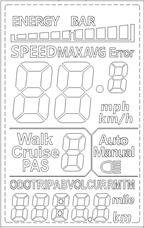 Innledning av innholdFrontlys - Instrumentet kan slås på manuelt og lysstyrken på sensormiljøet slås automatisk på (lysfølsomhetsstøtte kreves  for  denne funksjonen).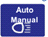 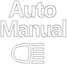 BATTERI Strømskjerm  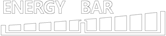 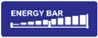 Multifunksjonell skjerm -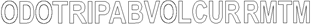 Total kjørelengde - ODOEnkel kjørelengde - TRIP A, enkel kjørelengde - TRIP B Batteristrømspenning - VOLNåværende driftsstrøm - CUR Gjenværende kjørelengde - RM Instrument oppstartstid - TMKjøretøy-modus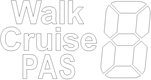 Walk boost-modus – Sykling med 21 gir.Cruise: konstant hastighet cruise modus brukt med gass og pedal assistanse PAS: Power filposisjon: 0 ~ 9 justerbar Pedal AssistanceHastighetsvisning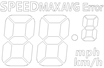 Maksimal hastighet  –  MAX,  Gjennomsnittshastighet    – AVG-måleenhet Forhastighet – mph,  km/t  Måleren beregner hastigheten på e-sykkelen basert på hjulrotasjon og dataoverføring fra hastighetssensoren.Visning av kjøretøystatus  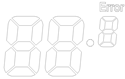 Beskrivelser av kjøretøystatus Kode5S-protokolltilstand (kode med beskrivelse)Factory Settings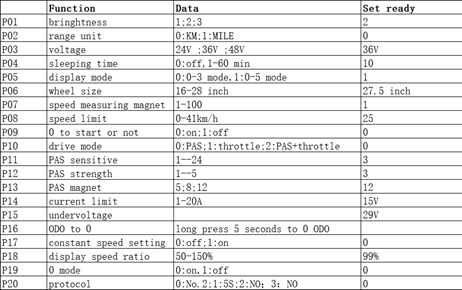 BatteriSamsung INR18650 Type A 10S4P Arrangement med under strøm og overspenningsbeskyttelseskort.Oppmerksomhet!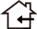 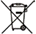 Vær forsiktig med det elektrisk støt, ikke demonter laderen selv. Kontakt forhandleren i nødstilfeller.Forholdsregler for batteriet! 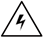 Batterier må ikke brennes, men resirkuleres.Batterier bør ikke  plasseres    i    miljøer  med  temperaturer  over  50  grader  Celsius.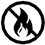 Batterier skal ikke kastes i ikke-dedikerte søppelkasser.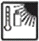           Batterier må ikke utsettes for vann eller plasseres i vann.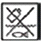 Unngå batteriet fullstendig utlading (overdreven eller dyp utladning), ellers vil det skade batteriets levetid (dette er ikke innenfor rammen av kvalitetssikring).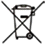 Lad opp etter hver bruk, og hvis e-sykkelen ikke er i bruk, må du lade batteriet i minst fire timer hver måned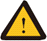 Lading av batterie-sykkelen er  utstyrt  med  litiumbatteri    for  å  drive    motoren på    36v  match. Sammenlignet  med andre  batterier har litiumbatteri      ingen  "minneeffekt"    og kan  lades    opp  selv  om  ladingen  ikke  er  helt oppladet.  Etter flere ganger lading og utlading, kan batteriet oppnå best ytelse. Det er bedre å lade fullt ut for første gang. Laderen slås av automatisk når  laderens    lys  blir  rødt  til  grønt  som  en  indikasjon  på    full  lading.InstruksjonerFor det første, koblet laderen til batteriet. Ladeporten til litiumbatteriet er plassert bak og under batteritilfellenes base, som er montert med IP 67 vanntett deksel og støvtett tetningsmasse.Sett ladepinnen inn i stikkontakten.Under ladingen er ladeindikatoren på laderen rød, noe som indikerer at   ladingen pågår; når ladeindikatoren på laderen endres  fra  rødt  til  grønt,    er batteriet      fulladet.Etter lading må du  først  koble    laderen  fra    stikkontakten    og  deretter  koble  laderen  fra    batteriet. Hvis                                 LED-lampen ikke slås  på rødt,    skyldes   det overoppheting  av batteriet, og  batteriet må kjøles ned i en periode før lading.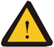 Det er en tilstandsladet indikator på batteristrømdisplayet. Trykk på av/på-knappen for å kontrollere batteritilstanden, og LED-lampen viser batteritilstanden:3LED = batteri 100% lading. 2LED = batteri 40~70% lading. 1LED = batteri 0~40% lading.Beregninger: De konvensjonelle litiumbatteriladerne er2A ladere. Hvis batterikapasiteten er 10AH, vil det ta minst 5,5 timer å være fulladet.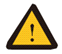 Hvis LED-lampen ikke er på, er det indikert at batteriet skal lades uten strømBatteri instruksjonFor å unngå kortslutning, ikke la de positive og negative terminalene på batteriet komme i kontakt.Batteriet er vanntett for å hindre at regn trenger inn. Den vanntette vurderingen er IP64 (ingen skade forårsaket av vannsprut i alle retninger), slik at du kan bruke sykkelen på regnværsdager. Fordi det vanntette nivået på batterietuiet er vanntett sprut, når batteriet utsettes for vann i regnværsdagen, er det fare for frakobling. Det er nødvendig å unngå regn i tide og styrke de eksterne vanntette tiltakene i batterietuiet.Batteriet forårsaker ingen skade på miljøet siden det bruker ren energi.Det bør imidlertid resirkuleres etter hele levetiden.Under ideelle forhold kan batteriet lades ca. 550 ganger. Med tid og hyppig bruk vil batteriets nåværende kapasitet gradvis reduseres. Dette kalles avskrivning av celler. Til slutt må hele batteriet skiftes ut.Ikke plasser batteriet i et miljø med høy temperatur (> 50 °C), for eksempel oppvarming, direkte sollys og antennelseskilder. Ikke ta ut batteriet. Ta kontakt med forhandleren hvis du har spørsmål. Oppbevar batteriet på et kjølig og tørt sted hvis du ikke bruker det på lengre tid, og bruk bare laderen fra produsenten til å lade batteriet.Alle spesifikasjoner nevnt er gyldige for 250C – 350 Cbrukstemperaturer. Merk - Normalt vil batteristrømforsyningskapasiteten reduseres med 1 % for hver1 C temperaturreduksjon.MONTERING ILLUSTRASJONEtter å ha åpnet esken, legg forhjulet og setet ved siden av rammen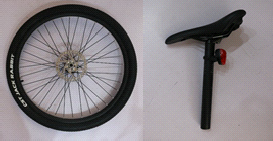 Montering av forhjul:  Ta ut skivebremsen, som vises på bildet. Stikk navet inn i forgaffel, sammen med den frem retningen på eikene. Stikk navet inn i midten av enden av forgaffel, sammen med den fremre retningen på eiker. Fest hurtigutløsningsspaken fra høyre side, juster forhjulet til midten av forgaffelen, og stram mutteren . Lås hurtigutløsningshåndtaket fra 90  grader oppover.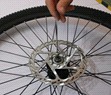 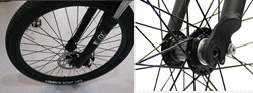 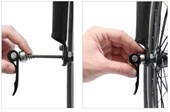 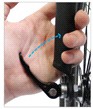 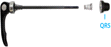 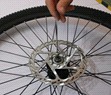 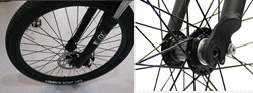 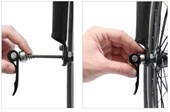 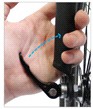 Montering av styre med stamme : Bruk den indre sekskanten med no.4-skiftenøkkel til å fjerne den lille firepunktsskruen og aluminiumsdekselet på stativrøret, juster vinkelen på styret, fest den lille firepunktsskruen og aluminiumsdekselet med 4MM  unnbrakonøkkel.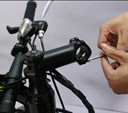 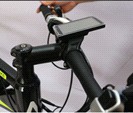 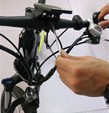 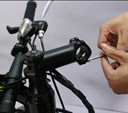 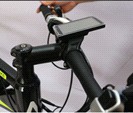 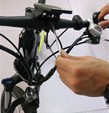 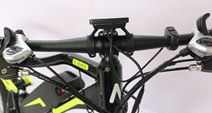 Installasjon av  Pedal:  Etter  demontering av    pedalen, vil  du  se    at  det  er  venstre  og  høyre  skilt  på  pedalen. Venstre  side  er  merket  L,    høyre  side    er  merket  R. Roter    og lås venstre pedal mot klokken, og høyre pedal med urviseren strammes i henhold til standard. Ikke stram for mye, det kan føre til vraking av de indre trådene.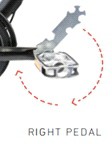 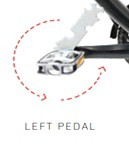 Montering av sete/sete: Setet og seterøret kombineres som det ferdige produktet, du trenger bare å åpne hurtigutløsningsspaken på mellomrøret. Sett salrøret  inn i        midtrøret,  juster    høyden,  ikke  senk    setet enn  den  sikre linjen,  juster etter behov. Lås hurtigutløsningen for å feste setet til  du  ikke  kan vri    setet    med  begge  hendene.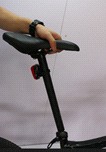 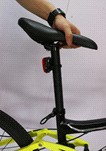 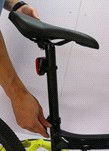 Montering av  batteri:  Etter  at      batteripakken  er åpnet,  er  retningen  på  nøkkelhullet  oppover.  Batteridekselet    er  festet  på    underrøret.   Det  er  en  kortposisjon  som  beveger  seg opp  og  ned  mellom  batteridekselet    og    basen. Når  du  har  funnet    kortposisjonen,  stikker du batteriet på sokkelen og klemmer i nedoverretningen. Lås nøkkelen i retning av      "LOCK" og  fest    batteridekselet.    Koble fra nøkkelen og behold den. Indikasjon på  batteripakken:    "O"  er        AV-tilstand,  og  "-"  er    PÅ-tilstanden.  Ta ut  batteriet: Bruk  nøkkelen  til  å sette  inn  nøkkelhullet  og  drei det    til  OPEN for å låse den opp. Bruk batteridekselet til å trekke batteriet opp og fremover for å ta ut batteriet.  Hold  deretter  batteridekselet      med  begge hender  og  trekk  batteriet  oppover for      å    fjerne  batteriet.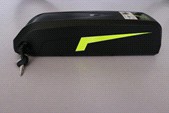 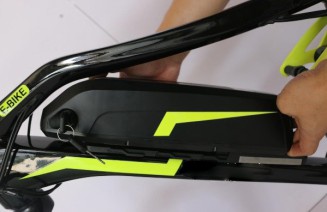 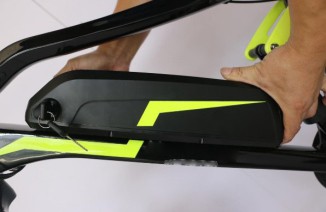 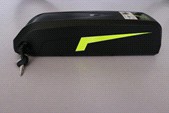 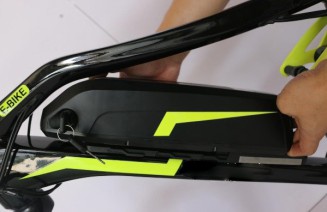 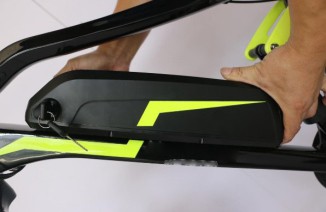 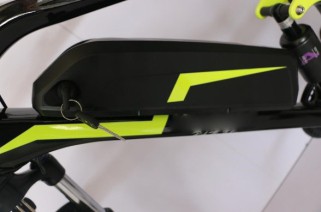 MAINTENANCEVi anbefaler deg å besøke forhandleren etter en måned med kjøp. Det anbefales å utføre det første periodiske vedlikeholdet etter 1 måneds første gangs bruk og et annet vedlikehold etter 2 måneders bruk og en gang i 2 måneder etter. Regelmessige inspeksjoner  kan  unngå  unødvendige  skader og   reparasjonskostnader    etterpå. Hold    e-sykkelen   i    ryddig   stand     og  unngå å bosette   støv,    smøring de  nødvendige  delene  er svært viktig    og  sørg  for  at du aldri går  glipp  av periodisk  vedlikehold  med  forhandleren.  Dette  vil  forbedre  brukervennligheten.   Her  er  noen  tips  for  din    referanse.•Kontroller om  hengerfesteskruene er løse  eller de falt  av. Kontroller  om    festeskruene på batteridekselets        base  er  løse.•Kontroller om batteriet er ladet i henhold til riktig prosedyre i håndboken og oppbevares på et sted innenfor tillatt temperatur.•Ikke la  smusset  komme  inn  i  gapet  mellom sensor og  bunnbrakett  (Midt  på  pedalarmene).   Rengjør  den  regelmessig.PERIODISK VEDLIKEHOLD•Kontroller ledningene    for løshet    og  slitasje. Bruk  oppvaskklut  og  varmt  vann  til    å  rengjøre flekker på  måler,      pedalsensorer,      batteribokser    og ledninger.•Ikke bruk høytrykksvannkanoner     til  å rengjøre deler der  det utsettes      tilkoblinger. Rengjør        dem                  med    en  vanlig  børste  og tørk deretter sykkelen med en myk klut.•Rengjør røroverflaten med våt oppvaskklut  eller  bruk avfettingsmiddel  i tilfelle det er behov for dyprengjøring.•Hvis   det finnes smuss  rundt  sensoren,  bør  den rengjøres    i  tide for  å    unngå sand-   og støvinfiltrasjon  og slitasje på sensorlageret. Dette fører til funksjonsfeil i koordinering i      motorkontrollenheten    og andre komponenter.Advarsel•Les denne håndboken nøye og følg instruksjonene.•Etter bruk av  den  elektriske sykkelen må  du  slå  av            strømtilførselen til  måleren    og  slå    av  hovedstrømbryteren    på  batteriet  for å hindre  at barnet  slår  på  måleren/mangler kranken og  roterer den elektroniske gassen. På dette tidspunktet vil e-sykkelen bevege seg fremover plutselig og  forårsake    en  ulykke.•Hvis du vil lade batteriet, må du bruke laderen som følger med e-sykkelen under kjøpet.•Ikke bruk en høytrykksvannpistol til å rengjøre sykkelen. Høytrykksvannkanoner       kan  skade  sykkeldelene.       Slike  skader  dekkes    ikke av garantien.  •Feil bruk kan være farlig for deg og andre. I tillegg dekkes ikke skader som skyldes feil bruk av garantien.•Når du bruker  et  annet batteri,    kan du  bare  bruke  det  originale  batteriet  som leveres  av  Electro Motorad.•Ikke gjør  at  laderen,  batteriet  og  elektroniske  komponenter    kommer  i    kontakt med vann  eller  andre  væsker.PRODUSENT SELSKAPRKS Otomotiv Insaat Sanayi Ve Ticaret A.S.4. Organize Sanayi Bolgesi 83422 Nolu Cad. Sehitkamil / Gaziantep / Turkey www.mj.com.trwww.rksmotor.euStatuskode(desimal)Faktisk tilstandMerknader0Normal1Reservasjoner2Bremser3Feil på strømsensor (kjøremerke)Ikke realisert her46KM / T cruise5Cruising i sanntid6Batteri Under spenning, PCB overbelastning7Motorsvikt8Slå feil9Kontrollerfeil10Feil i kommunikasjonsmottaket11Feil ved kommunikasjonssending12BMS kommunikasjonsfeil13Feil i frontlysetStatuskode(desimal)Tilstand betydningMerknader33Nåværende anomali34Snu avviket35Motorfasemangel36Motor Hall anomali37Bremse anomali.30Kommunikasjon anomali